北方工业大学乘车路线 一、赛点名称：具体地点以准考证公布为准。 软件类：北方工业大学第四教学楼 电子类：第三教学楼、第四教学楼、实习楼 地 址：北京市石景山区晋元庄路 5 号 总 机：010-88802114 网 址：http://www.ncut.edu.cn 二、乘车路线： 1）机场线  方案一：最快从首都国际机场 2 号航站楼（国内到达）步行 200 米，乘坐机场线（东直门方向，T2 航站楼上车，坐 2 站）东直门下车，换乘地铁 2 号线内环（东四十条方向，东直门上车，坐 3 站）在建国门下车，换乘地铁一号线（苹果园方向，建国门上车，坐 14 站）在八宝山站下车，步行 40 米，乘坐 M14（香峪部队方向，坐 4 站）北方工业大学站下，步行 100米，到达北方工业大学南门。 方案二：换乘少从首都国际机场 2 号航站楼（国内到达）步行 25 米，乘坐机场 4 线空调（公主坟北方向，T2 航站楼上车，坐 11 站）航天桥下车，步行 215 米（下车往前走 40 米后右转沿航天桥环岛步行 175 米）乘坐 977 路快公交车（冯村西里方向，航天桥西上车，坐 3站）在晋元桥西下车，步行 160 米，乘坐 358 路公交车（黄南苑小区方向，杨庄东上车，坐 2站）北方工业大学站下，步行 100 米，到达北方工业大学南门。 2）北京站  方案一：最快在北京站乘坐地铁 2 号线内环（崇文门方向，坐 6 站）复兴门下车，然后换乘地铁一号线（苹果园方向，坐 8 站）八宝山站下车步行 40 米，乘坐 M41 路公交车（香峪部队方向，坐 4 站）北方工业大学站下车，步行 100 米到达北方工业大学南门。 方案二：从北京站出发，步行 642 米（沿北京站街步行 388 米后沿建国门内大街步行 112米），乘坐 728 路公交车（老山公交场站方向，北京站口东上车，坐 10 站）在地铁八宝山站下车，步行 155 米（下车后前走 100 米然后左转沿鲁谷东街步行 10 米），乘坐 M14 路公交车（香峪部队方向，地铁八宝山站上车，坐 4 站）北方工业大学站下，步行 100 米，到达北方工业大学南门。 3）北京南站  方案一：最快从北京南站出发步行 300 米，乘坐地铁四号线(安河桥北方向，坐 4 站)在西单站下车，换乘地铁一号线（苹果园方向，坐 9 站）在八宝山站下车，步行 40 米，乘坐 M14路公交车（香峪部队方向，地铁八宝山站上车，坐 4 站）北方工业大学站下，步行 100 米，到达北方工业大学南门。 方案二：步行少北京南站出发，步行 300 米，乘坐地铁四号线（安河桥北方向，北京南站上车，坐 3 站，宣武门下车），换乘地铁二号线内环（长椿街方向，坐 2 站）复兴门下，换乘地铁一号线（苹果园方向，坐 11 站）苹果园下车 D 东南口出，步行 230 米，乘坐 358 路公交车（黄南苑小区方向，地铁苹果园站上车）北方工业大学站下车，步行 100 米，到达北方工业大学南门。 4）北京西站  方案一：最快在北京西站乘坐地铁九号线（国家图书馆方向，坐一站）军事博物馆下车，换乘地铁一号线（苹果园方向，坐 6 站）八角游乐园下车（A 北口出），步行 230 米乘坐 663路公交车（苹果园南方向，京原路口东上车，坐 8 站）北方工业大学站下车，步行 80 米到达北方工业大学南门。 方案二：换乘少从北京西站出发，步行 350 米（沿莲花池东路辅路步行 60 米后左转，步行 290 米），乘坐 663 路公交车（苹果园南方向，北京西站上车，坐 20 站）到达北方工业大学站下车，步行 80 米到达北方工业大学南门。 5）北京北站  方案一：最快从北京北站出发步行 130 米，乘坐地铁四号线（天宫院方向，西直门上车，坐 5 站）到西单站下车，换乘地铁一号线（苹果园方向，坐 9 站）到八宝山站下车，步行 40米，乘坐 M41 路（香峪部队方向，地铁八宝山站上车）北方工业大学下车，步行 100 米到达北方工业大学南门。 方案二：换乘少从北京北站出发步行 800 米，乘坐 347 路公交车（八大处方向，西直门外上车坐 14 站）在南辛庄下车步行 7 米，乘坐 318 路（老古城方向，南辛庄上车，坐 7 站）在北方工业大学站下车，步行 100 米到达北方工业大学南门。 备注：北京地铁票价：2 元 地 图 （1） 软件类：北方工业大学第四教学楼 （2） 电子类：第三教学楼、第四教学楼、实习楼 具体地点以准考证公布为准。 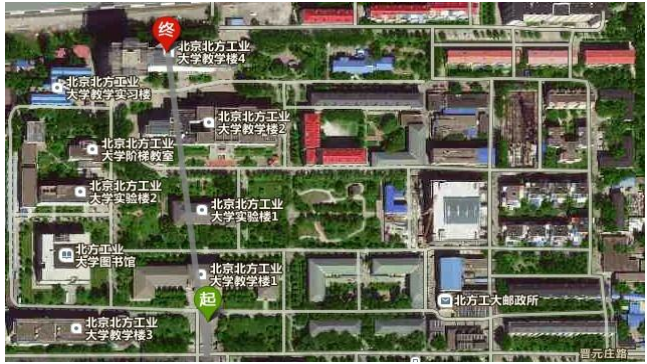 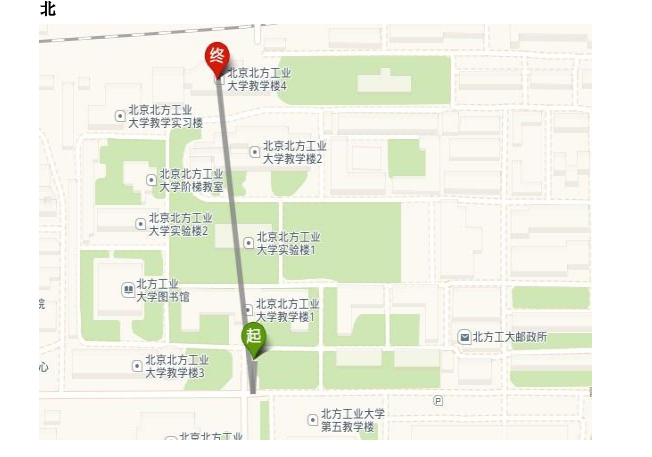 